Standard Operating ProcedurePersonal Protective Equipment (PPE):Eye/Hearing Protection:Other Protection:Pull long hair backNo loose clothingMedical Emergency Dial (615) 322-2222 for Vanderbilt Police Life Threatening Emergency, After Hours, Weekends and Holidays – Dial (615) 322-2222 for Vanderbilt Police or go to the nearest emergency room.  Note: All serious injuries must be reported to Environmental Health and Safety (EH&S) within 8 hours.Non-Life Threatening Emergency – Go to the Occupational Health Facility (OHF). After hours, go to the nearest emergency room.  Note: All serious injuries must be reported to EH&S within 8 hours.NOTE: Reading this SOP does not give you permission to use this saw, you MUST be trained by the Lab Manager on the proper use. This SOP is meant as a reminder of the procedure and safety information, not a comprehensive set of instructions. For this machine to retain its designation as a precision saw, all the parts must be kept clean and in good condition. Please be careful with the saw blade so that it won’t warp, resulting in uneven cuts for your and other’s samples. Never start the saw blade with a sample resting on it.Procedure: Preparing to cutMake sure all the parts you need are clean and in good working order before startingFind the appropriate chuck for your sample in the drawer beneath the saw and securely mount your sampleRemove the sample tray to allow removal of the lubrication tank and/or installation of the bladeFill the lubrication tank with water, either by pulling the tank out and filling it in the tap, or by using a beaker to fill it up without taking it outThe water should be filled to a level that will immerse the bottom of the blade in about ¼ in. of waterInstall the bladeThe blade is installed with two flanges and the end cap bushingThe order to slide these parts on the drive shaft is:Flange, blade, flange, end cap bushing, thumbscrew (see figure below procedure)The smooth sides of the flanges should face away from the bladeHand tighten the thumbscrewLoad your sample on the sample armUse the thumbscrew to attach the chuck holding your sample onto the armMove the sample arm to the left so it won’t hit the blade using the sample positioning knob on the left side of the machineLower the weight arm so it is horizontal and slide the load weight to the zero positionSlide the counter balance weight until a balance is achieved and tighten itSlide the load weight to the desired load (~300 grams is a good starting point)Less weight will result in a slower, but smoother cutSet the end of cut adjustment (black knob on top of the machine) so that your sample sits just below the top of the bladeThis will turn the blade off once the cut is finishedCutting your sampleRaise the sample arm up until it locks into placeRotate the sample positioning knob to move the sample into placeYou can lower and hold the sample arm so your sample is just above the blade to make this adjustmentBe careful not to hit the blade, which could damage your sample and the bladeMove your sample so it touches the side of the blade and select “zero” button to set the position display to 0.Lift up the sample arm and move it over the desired distance for your cutRemember the width of the blade is: Close the hoodTurn the blade on by pressing the Saw buttonMake sure the water level is high enough to lubricate the saw bladeYou can increase or decrease the speed of the bladeLower speeds will result in a slower, but smoother cutSlowly lower the sample arm down to start the cutDO NOT start the blade while a sample is resting on itOnce the cut is finished, the saw will automatically stopFinishing upRemove all the parts used:Remove your sample and chuck from the sample armRemove the sample trayRemove the blade and flanges from the drive shaftRemove the lubrication tank and dump out the waterCLEAN and dry everythingRinse off the blade and flanges and gently dry them with a paper towelRinse off the sample tray and lubrication tankRinse off and dry the sample chuckWipe down the hood and the inside surface of the machineWipe down any other surface that may have gotten wet on or around the sawPut everything awayReinstall the lubrication tankPut the flanges, end cap bushing, and thumbscrews on top of the machine (inside the hood)Put the (clean and dry) blade awayPut the chuck back in the drawerKeep the hood open so everything will finish dryingDressing the bladeThe two reasons to dress a blade are:If you are using a new blade (rare) it needs to be dressed before useIf you notice that the blade seems to be cutting slowly, you can dress the blade to increase the cutting efficiencyFor what we generally cut, this rarely needs to be donePut a dressing stick in an appropriate chuck and install on the sample armMake ~5 cuts for a new blade, or 2-3 for a used oneRemove and clean the chuck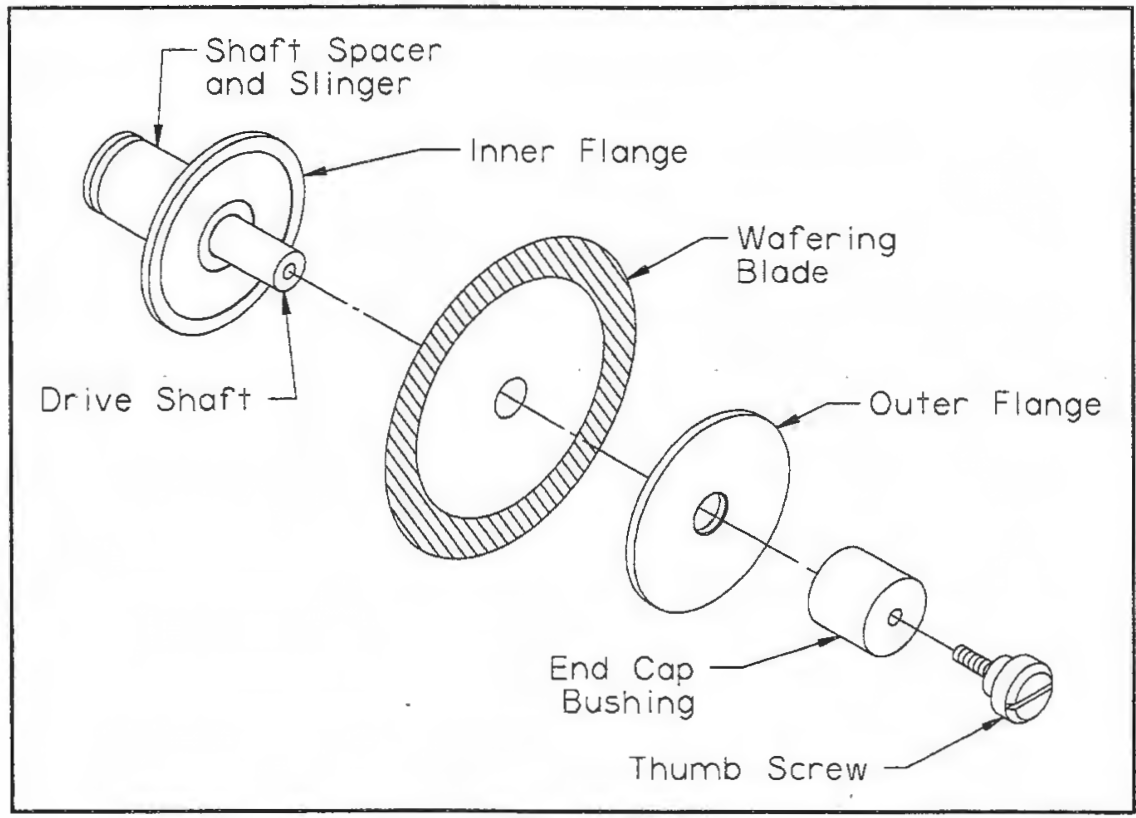 Documentation of Training (signature of all users is required)Prior to conducting any work, the PI or LM must provide training to his/her laboratory personnel specific to the hazards involved in working with this equipment, work area, and emergency procedures.  The Principal Investigator must provide his/her laboratory personnel with a copy of this SOP.  The Principal Investigator must ensure that their laboratory personnel have attended appropriate laboratory safety training and are current with any refresher training required. I have read and understand the content of this SOP, and have completed the accompanying safety checklist:Department:Date SOP was written:Date SOP was approved by PI/lab supervisor:Principal Investigator:Internal Lab Safety Coordinator/Lab Manager:Lab Phone:Office Phone:Emergency Contact:Emergency Contact:Location(s) covered by this SOP:Location(s) covered by this SOP:NameSignatureDate